Na osnovu člana 52 stav 2 Opšteg zakona o obrazovanju i vaspitanju ("Službeni list RCG" br. 64/02 i 31/05) Ministarstvo prosvjete i nauke, donosiPRAVILNIKO POSTUPKU LICENCIRANJA USTANOVA U OBLASTI VASPITANJA I OBRAZOVANJA I NAČINU VOĐENJA REGISTRA LICENCIRANIH USTANOVA(Objavljen u "Sl. listu RCG", br. 45 od 17. jula 2006)SadržajČlan 1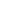      Ovim pravilnikom bliže se uređuje postupak licenciranja predškolske ustanove, osnovne škole, stručne škole, gimnazije, obrazovnog centra, zavoda, organizatora obrazovanja odraslih, doma učenika odnosno studenata (u daljem tekstu: ustanova) i način vođenja registra licenciranih ustanova.
ZahtjevČlan 2     Osnivač ustanove, prije početka rada, saglasno članu 49 Zakona, podnosi zahtjev za licenciranje ustanove Ministarstvu prosvjete i nauke u daljem tekstu: Ministarstvo).
KomisijaČlan 3     Ispunjenost uslova za licenciranje ustanove utvrđuje komisija za licenciranje (u daljem tekstu: Komisija), koju obrazuje Ministarstvo.
     Broj članova, sastav i način rada Komisije bliže se uređuje aktom o obrazovanju Komisije.
Rad komisijeČlan 4     Nakon izvršenog uvida u dokumentaciju i neposredne provjere uslova za osnivanje i rad ustanove, Komisija sačinjava izvještaj.
     Izvještaj iz stava 1 ovog člana, sa predlogom za licenciranje, odnosno predlogom za odbijanje zahtjeva, Komisija dostavlja Ministarstvu.
Donošenje rješenjaČlan 5     Na predlog Komisije, Ministarstvo donosi rješenje o licenciranju ustanove.
Rok za dopunuČlan 6     Ukoliko se u postupku utvrđivanja ispunjenosti uslova, ocijeni da ustanova ne ispunjava propisane uslove, Komisija će osnivaču odrediti rok u kome je dužan da ih ispuni.
     Ako osnivač do određenog roka ne ispuni propisane uslove, Komisija će Ministarstvu predložiti da odbije zahtjev za licenciranje.
RegistarČlan 7     Ministarstvo vodi registar licenciranih ustanova ( u daljem tekstu: registar) i vrši upis licenciranih ustanova
     U registar iz stava 1 ovog člana, upisuje se ustanova na osnovu rješenja o licenciranju, a nakon objavljivanja u "Službenom listu Republike Crne Gore".
Sadržaj registraČlan 8     Registar se vodi u tvrdo povezanoj knjizi čije su stranice numerisane i sadrže rubrike za upisivanje podataka:
     - redni broj;
     - datum upisa;
     - naziv, sjedište i adresu ustanove;
     - promjenu naziva, sjedišta i adrese ustanove;
     - naziv osnivača, broj i datum i naziv organa koji je donio akt o osnivanju,
     - broj rješenja o licenciranju;
     - obrazovni program ( struka, zanimanje) za koji se licencira ustanova;
     - školsku godinu od koje ustanova počinje sa radom;
     - broj i datum odluke o organizovanju područne ustanove odnosno vaspitne jedinice;
     - statusne promjene;
     - broj i datum akta o prestanku rada ustanove;
     - akt o prestanku rada ustanove, odnosno o oduzimanju licence( broj i datum );
     - broj i datum upisa u Centralni registar privrednog suda;
     - napomena i
     - potpis lica koje vodi registar.
     Na unutrašnjoj strani tvrde korice registar se ovjerava potpisom ministra prosvjete i nauke i pečatom Ministarstva.
     Registar se može voditi i u elektronskom obliku.
     Obrazac registra odštampan je uz ovaj pravilnik i čini njegov sastavni dio.
Način upisaČlan 9     Na jednoj strani knjige registra upisuju se podaci za jednu ustanovu.
     Pod jednim rednim brojem upisuje se licencirana ustanova, a pod posebnom oznakom, istog rednog broja, upisuje se područna ustanova odnosno vaspitna jedinica ustanove, i druge promjene od značaja za rad područne ustanove odnosno vaspitne jedinice.
     Podaci se upisuju hemijskom olovkom.
Ispravke upisaČlan 10     Ispravka podataka u registru vrši se na način što se pogrešno upisani tekst precrta tako da ostane čitljiv, a ispod njega se upiše ispravan tekst i u rubrici "napomena" upiše razlog za ispravku podataka.
     Brisanje ustanove iz registra vrši se na način što se crvenom olovkom zaokruži redni broj i dijagonalno precrtaju rubrike sa podacima iz člana 8 ovog pravilnika, a u rubrici "napomena" upiše razlog za brisanje.
     Upis, odnosno ispravku, potpisuje lice koje vodi registar i ovjerava pečatom Ministarstva.
Prestanak važenjaČlan 11     Danom stupanja na snagu ovog pravilnika prestaje da važi Pravilnik o sadržini i načinu vođenja registra osnovnih škola, osnovnih škola za obrazovanje odraslih, područnih odjeljenja sa periodičnom nastavom ("Službeni list SRCG" 26/84).
Stupanje na snaguČlan 12     Ovaj pravilnik stupa na snagu osmog dana od dana objavljivanja u "Sl. listu Republike Crne Gore".
     Broj: 04-4-2671/3
     U Podgorici, 29. juna 2006. godine
     Ministar, prof. dr Slobodan Backović, s.r.

